The Inter-Faith Chapel“A House of Prayer for All People”3680 South Leisure World Blvd.Silver Spring, Maryland 20906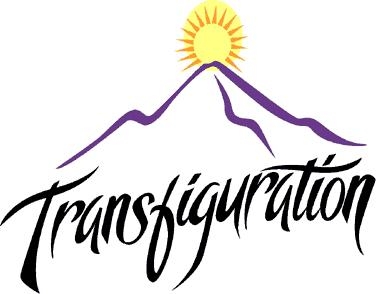 February 23, 2020Transfiguration Sunday                                 10:00 AM    Worship Service			  ________  As you enter to worship, please remember to silence your cell phones.     SILENT MEDITATIONGod has not given us a spirit of fear, but a spirit of power and purpose, of plans and goals, a spirit of love and sensibility, of courage and strength, of persistence and determination, a spirit of confidence and boldness.  So do not be discouraged.  Rise up and claim your spirit.  			       		         - Israelmore AyivorWORDS OF WELCOME					       Dr. Ramonia L. LeeLIGHTING THE PEACE CANDLEWe light this candle as a symbol of our ongoing desire and commitmenttowards the efforts of peace and transformation in our world.PRELUDE                                    Transfiguration                               Jehan Alain         Kevin M. Clemens, Director of MusicCALL TO WORSHIP						       Leader:       Listen, God is calling us to worship.	               Come without fear into God’s presence.	PEOPLE:  We will listen for God’s voice,	                and will respond to God’s touch.Leader:       Let us climb the mountain with courage and confidence and	               be attentive to God’s revelation for us.PEOPLE:  Let us break through all that clouds our vision and	                look around and see the beauty of all things transforming.ALL:          We have come to worship God, and God will make known His 	                Presence to us.   Thanks be to God!INVOCATION HYMN	      	  Jesus, Take Us to the Mountain You may stand.Music used by permission, CCLI #1683224CALL TO CONFESSIONPRAYER OF CONFESSION							     UNISONGracious God, we confess our failure to listen to you because of the influence of other things on our lives.  When this happens, our attitudes conceal, rather than reveal, your glory and love.  Forgive us, Lord.  We climb our mountains but are afraid to appreciate the new vistas you reveal.  We have missed the beauty and mystery because we are overcome with fear.  Forgive us, Lord.  Help us to rise up long enough to encounter your transcendent vision, and help us to be changed.  This we pray in Jesus’ name.  Amen.WORDS OF ASSURANCE AN AFFIRMATION OF FAITH  Leader: 	Let us stand as we are able and together speak of those things that we 		believe and hold to be true.PEOPLE:	Father God, we believe that you are with us here and now.		Spirit of God, we believe that you move within us and among us.		Son of God, we believe that you desire to be near to us and call us 		to be near to you.		Father God, we believe in your transforming power.		Spirit of God, we believe that you are still speaking to us today.		Son of God, we believe in your life-changing love and grace.		O God, we believe and hold true that you are one God in three. 		We believe that you are here, and that we will not be the same 		because we have stood in your presence today. GLORIA PATRI			Glory be to the Father, and to the Son, and to the Holy Ghost;			As it was in the beginning, is now, and ever shall be,			World without end. Amen. Amen.SCRIPTURE READING         Exodus 24: 12-18		         OT 87Reader: Verniece Hall-SantosANTHEM             Christ, Whose Glory Fills the Skies   C. Wesley/T.F. CandlynChancel ChoirMORNING PRAYERLORD’S PRAYER	   						               UNISONOur Father who art in heaven, hallowed be thy name.  Thy kingdom come, thy will be done, on earth as it is in heaven.  Give us this day our daily bread.  And forgive us our sins as we forgive those who sin against us.  And lead us not into temptation, but deliver us from evil.  For thine is the kingdom, and the power and the glory, forever. Amen.SCRIPTURE READING	  Matthew 17: 1-9           	                              NT 22HYMN      		                        Transform UsSERMON			“Get Up and Don’t Be Afraid”              Dr. Woodie ReaINVITATION TO OFFERINGOFFERTORY                       This Glimpse of Glory              David Ashley WhiteChancel ChoirDOXOLOGY                                                          (Tune: Lasst Uns Erfreuen)Praise God from whom all blessings flow;Praise God, all creatures here below;  Alleluia! Alleluia!Praise God, the source of all our gifts!Praise Jesus Christ, whose power uplifts!Praise Spirit, Holy Spirit! Alleluia! Alleluia! Alleluia! PRAYER OF DEDICATION PASSING OF THE PEACE During the Passing the Peace, throughout the cold and flu season, many prefer the option of greeting one another verbally. CLOSING HYMN 	 Immortal, Invisible, God Only Wise BENEDICTIONLeader:	Go from this mountain of our worship, you people of God.PEOPLE:	We go, having heard the assurance of Christ’s word.Leader:	Go now, having experienced the glory of Christ’s presence. PEOPLE:	We go, having felt the healing of Christ’s touch.Leader:	Listen to Christ and follow him.Rise up and don’t be afraid.And may God shine the light of glory in your hearts.May Christ be with you and never leave you.And may the Spirit renew the image of God within you.  Amen. BENEDICTION RESPONSE                           	    	     Tune: Ar Hyd Y Nos    Text:  Jaroslav Vajda“Go, my children, with my blessing, never alone.Waking, sleeping, I am with you, you are my own.In my love’s baptismal river I have made you mine forever.Go, my children, with my blessing, you are my own.”POSTLUDE                                     Litanies				        Jehan AlainKevin Clemens, Director of MusicPARTING THOUGHTTransfiguration is living by vision: standing in the midst of a broken, tortured, oppressed, starving, dehumanizing reality; yet seeing the possible and calling hope to come, and behaving as if it is on the way.                                         - Walter WinkWelcome To The Inter-Faith ChapelWe are committed to being “A House of Prayer for All People.”We are seeking to share the Love of God through caring, outreach, study, and worship. We invite you to share with us in this journey. We are delighted you are here today, and hope you will return soon and often!Believing in God whose love and grace are accessible to all, we strive to make our worship service accessible to all.For V isually  I mpaired 		Large Print Bibles are availableFor  H earing   I  mpaired  		Sound Enhancement Headphones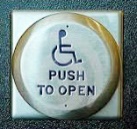 For  P hysically I mpaired		Wheelchair Accessible  SeatingAutomated Doors are available at front and side entrances If you need any assistance during the worship service, please ask an usher.ALTAR FLOWERS	Dedicated by Bernice Williams in memory of her husband, Hayden B. Williams, on his February 25th  birthdayUSHERS 	Clydis Kellough, Head Usher	Cloteele Damsky, Yolanda Hunt, Louis Katsouros           GREETER		Lorraine Rieks        FLOWER MAKERS	Linda Hamilton and Sally LagasDelivery of Altar Flowers on Monday, February 24Heidi Bender           Tyra Thompson Presence on Sunday, February 16191ANNOUNCEMENTS & OPPORTUNITIESVISITOR / NEW MEMBER REGISTER    If you are visiting with us today, we extend a special welcome to you and are so pleased you chose to worship with us.  Please sign the Visitor Register located in the narthex and pick up an Inter-Faith Chapel coffee mug as our small gift of welcome and appreciation.  Also, if you are looking for a church home and would like to learn more about this vibrant and active congregation, please let us know by signing the Member / Affiliate Register.  We are glad you are with us today and hope you will come back soon!ASH WEDNESDAY SERVICE   We will begin our Lenten journey together on Ash Wednesday, February 26th at 12:00 pm.  Our service will include Holy Communion and the marking of ashes.  Please plan to join us for this holy observance and to be with us each Wednesday in Lent.MID-WEEK LENTEN WORSHIP  You are invited to join us on Wednesdays during Lent (from March 4 – April 1) for worship, followed by the “Our Soup, Your Sandwich” Lenten luncheon in the Fellowship Hall.  Each service will focus on one of the aspects of The Sermon on The Mount from the Gospel of Matthew.  An organ prelude will begin at 11:45 am each week, followed by the service at 12 noon.  LENTEN STUDY   During the season of Lent, we will study the book Sermon on the Mount by Carol Geisler.  Dr. Rea and Dr. Lee will lead the study which will meet on Tuesdays during Lent:  March 3 – March 31 at 10:30 am.  To register, call 301-598-5312 or go to www.inter-faithchapel.org.   Please let us know if you want a book for $5.99 when you register. CENTERING PRAYER: A LENTEN PRACTICE    In Psalm 46:10 we hear the invitation to “Be still and know that I am God.”  During the Lenten season you are invited to gather as we seek to be present to God and to give ourselves to God in love through the practice of centering prayer.  Participants will meet Monday mornings from 10:00 – 11:00 am in the Meditation Chapel, beginning Monday, March 2 through Monday, April 6.  Please register no later than Monday, February 24th by calling The Chapel office at 301-598-5312.LINGER LONGER      Join us in the Fellowship Hall immediately following our worship service for an extended time of fellowship.  Our “Linger Longer” provides an opportunity to spend time with one another while enjoying a cup of coffee/tea and a light snack.  We are in need of volunteers to help host this time of fellowship.  Responsibilities include setting up simple snacks and clean-up afterwards.  If you would be willing to be a host for one Sunday, please sign up on the clipboard in the Narthex or call The Chapel Office at 301-598-5312.KEEP YOUR BULLETINWORSHIP SERVICE BROADCAST       Each week, our Sunday morning worship service is recorded for rebroadcast.  You can tune in every Wednesday, at 2:00 PM on Leisure World Cable Channel 972 for viewing.  This is a significant part of our extended ministry to the Leisure World community.  We encourage you to let those who are unable to be in regular church attendance know about this service.  DAYLIGHT SAVING TIME BEGINS      Remember to ‘Spring forward’.  Set your clocks an hour ahead on March 8, 2020 at 2:00 AM.CHAPEL CALENDAR    Monday, February 24	                2:00 PM	Sandwich MakersTuesday, February 25	      	10:00 AM	Men’s Chorale			      		12:00 PM	StaffWednesday, February 26             10:00 AM	Inter-Faith Men					      11:00 AM	Chancel Choir     12:00 PM	Ash Wednesday Service   Thursday, February 27                    2:00 PM	Primetimers Choir	                 7:00 PM	Chancel Choir    Friday, February 28                     10:00 AM	Knitting         	              11:00 AM	Yoga (for those who					 registered)   THE INTER-FAITH CHAPEL3680 South Leisure World Blvd.Silver Spring, MD 20906www.inter-faithchapel.orgCHAPEL OFFICE HOURS9:00 AM - 3:00 PM      Monday – Friday   301-598-5312Rev. Dr. Woodie Rea, Senior MinisterRev. Dr. Ramonia Lee, Minister of Congregational LifeKevin M. Clemens, Director of MusicBonnie Bonner, Administrator  Joy Dufour, Administrative AssistantSteve Buck, Gary Carpenter, Video Technicians and SextonFebruary 16 Offering                   $4,296            Weekly Budget                  $8,462Year to Date Offering$53,928        Year to Date Budget                 $59,234